Preise pro Teilnehmerin2x EZ (ÜN/VP, Kurtaxe)       140,00 €Seminarbeitrag	          100,00 €  Gesamtbetrag	              240,00 €       Der persönliche Getränkeverbrauch wird vor Ort berechnet.Schriftliche Anmeldung bis spätestens 01.09.2019Bitte per Post oder E-Mail anmelden unter Angabe von  
- Name und Adresse
- Telefonnummer und ggf. E-Mail  mit Überweisung des Seminarbeitrags. an: 	Beate  VallendorSeelsorge b. Menschen mit BehinderungAllmandstr. 10, 	88212 RavensburgTel. 0751- 3616155, mobil: 0171-4937719E-Mail    beate.vallendor@drs.deZahlungen bis spätestens 01.09.19Kontoinhaberin:	Beate VallendorText:     Name + Vorname + MWE19IBAN:    DE55 6505 0110 0048 2347 66BIC: 	 SOLADES1RVBbei der KSK RavensburgDie Anmeldungen werden in der Reihenfolge des Eingangs berücksichtigt,  da die Teilnehmerzahl begrenzt ist.Hinweis: Bei Abmeldungen nach dem 01.10.19 verfällt  leider der Seminarbeitrag. ***WegbeschreibungMit dem PKW:
Von der Bodenseeautobahn A 81 bis Ausfahrt Stockach, dann über Überlingen, Friedrichshafen (B31) bis Abzweigung Langenargen. Weiter bis zum Parkplatz vor dem Ortseingang Langenargen nach rechts den Hinweisschildern „Feriendorf“ folgen.
Sollten Sie schon in den Ort gefahren sein, dann am See entlang Richtung Strandbad fahren und dort den Hinweisschildern „Feriendorf“ folgen.        Mit der Bahn:
Stuttgart - Ulm - Ravensburg - Friedrichshafen
nach Langenargen.                                                                       Das Feriendorf befindet sich ca. 1,5 km vom
Bahnhof entfernt. Im Bedarfsfall holen wir Sie auch ab.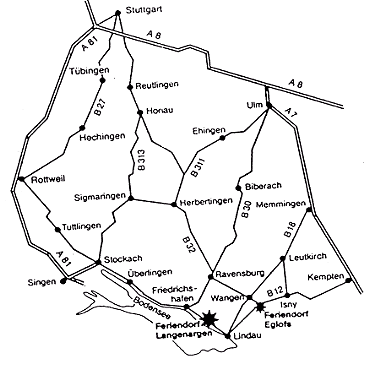 Seminarort:
Familienferiendorf Langenargen
Rosenstr. 11/1, 88085 Langenargen
Tel: 07543 / 93 21-0, Fax: 07543 / 93 21-55                     Homepage:                                 www.familienerholungswerk.de/langenargenHerzliche Einladung zum 12. Seminar für Mütter von       Kindern mit Behinderung von: Freitag, 18.10.2019, 18 Uhr   bis:  Sonntag,  20.10.2019, 14 Uhr   im:  Feriendorf in Langenargen 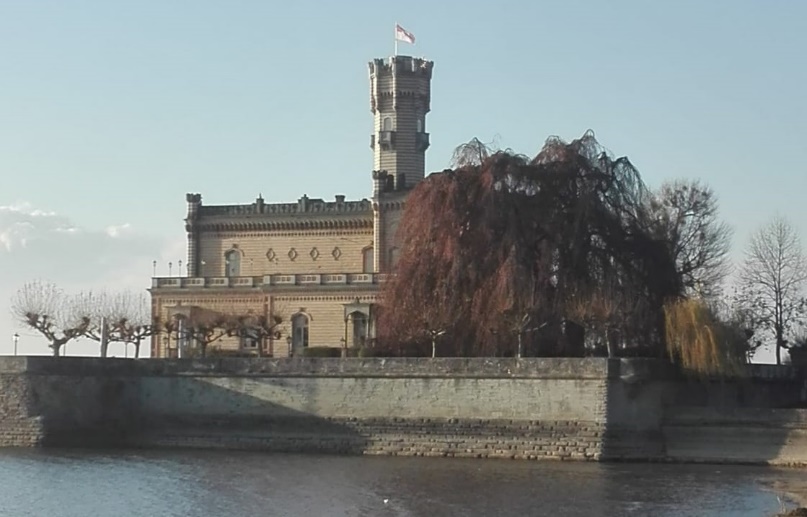 Schloss Montfort  in Langenargen/Bodensee (Foto: privat)Veranstalter: Beate Vallendor, Seelsorgerin„Seelsorge bei Menschen mit Behinderung – inklusiv und familienorientiert“ im kath. Dekanat Allgäu-Oberschwaben
 Ich lebe mein LebenIch lebe mein Leben in wachsenden Ringen, 
die sich über die Dinge zieh‘n,
ich werde den letzten vielleicht nicht vollbringen,
aber versuchen will ich ihn.Ich kreise um Gott, um den uralten Turm, 
und ich kreise Jahrtausende lang, und ich weiß noch nicht: bin ich ein Falke, ein Sturm 
oder ein großer Gesang. 
Rainer Maria Rilke Wir geben bei diesen Wochenenden ganz bewusst viel Raum zum persönlichen Gespräch. 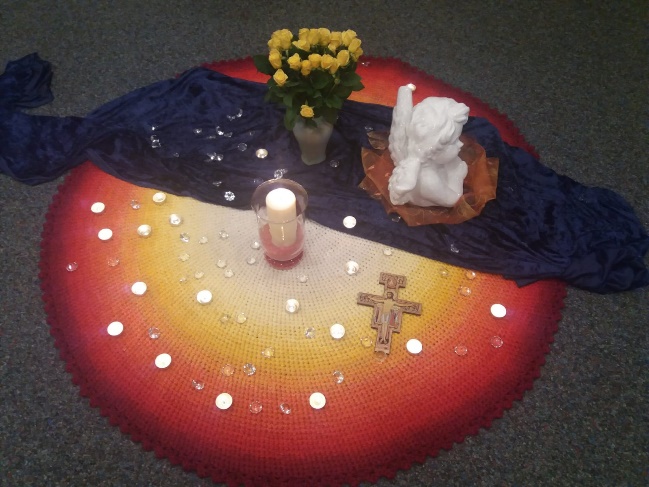 Berichte von Mütter-Seminaren finden Sie unter www.foerderkreis-behindertenhilfe.deDas LeitungsteamBeate VallendorDipl. Rel.päd. – Religionspädagogin, Seelsorgerin für Menschen mit Behinderung und ihre Angehörigen im kath. Dekanat Allgäu-OberschwabenMutter einer Tochter mit BehinderungHobbymusikerin***Margit Skopnik-LambachEnneagramm-Trainerin, Mitglied im Ö.A.E.
(Ökumenischer Arbeitskreis Enneagramm)Bibliodrama-Leiterin***Sebastian von Tschammer und Osten (angefr.)EurythmistHeileurythmist***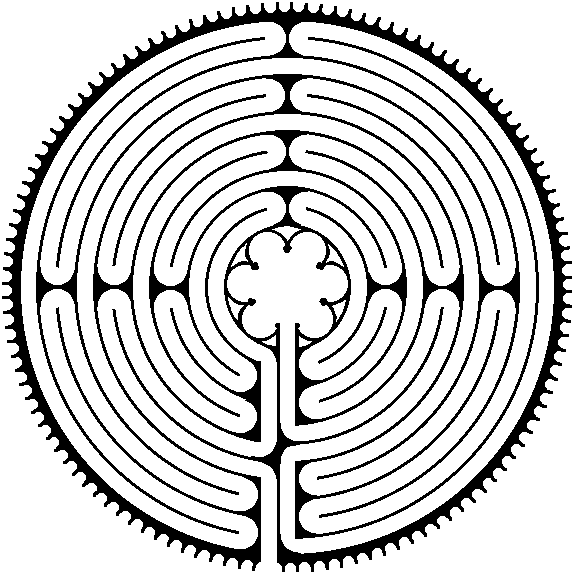 Abb.: Das Labyrinth von ChartresProgrammablaufThema: „Arbeit an der eigenen Biografie“ Tag 1  Freitag, 18.10.2019ab 16:00Anreise + Zimmerbelegung          18:00Abendessen + Organisatorisches19:30Begrüßung und Einstieg - Einstimmung- Vorstellung      - Wünsche und Erwartungen 21:00Gemütliches BeisammenseinTag 2  Samstag, 19.10.20198:00Frühstücksbuffet9:15Impulsreferat / Einstieg10:30Gruppe in Bewegung (geplant) 
(Sebastian v. Tschammer)            12:00Mittagessen             13:00 Zeit zur persönl. Verfügung             15:00 Kaffeetrinken             15:30Mich selbst und andere besser verstehen lernen Teil 1            18:00Abendessen            19:30Mich selbst und andere besser verstehen lernen Teil 221:00Gemütliches BeisammenseinTag 3  Sonntag, 20.10.20198:00Frühstücksbuffet                                            >>> Zimmer räumen bis 9:30 h9:45Thematische Andacht 10:45Zeit zur persönl. Verfügung 12:00Mittagessen inkl. Kaffeetrinken >>> Abrechnung des persönl. Getränkeverbrauchsanschl.Feedback und                       gemeinsamer Abschlussca. 14:00Heimreise